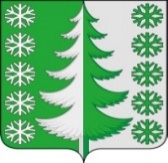 Ханты-Мансийский автономный округ - ЮграХанты-Мансийский муниципальный районмуниципальное образованиесельское поселение ВыкатнойАДМИНИСТРАЦИЯ СЕЛЬСКОГО ПОСЕЛЕНИЯПОСТАНОВЛЕНИЕот 21.04.2022                                                                                                      № 40 п. ВыкатнойОб утверждении административного регламента предоставления муниципальной услуги «Выдача решений о признании или об отказе в признании садового дома жилым домом или жилого дома садовым домом»В соответствии с Федеральными законами от 6 октября 2003 года 
№ 131-ФЗ «Об общих принципах организации местного самоуправления 
в Российской Федерации», от 27 июля 2010 года № 210-ФЗ 
«Об организации предоставления государственных и муниципальных услуг, руководствуясь Уставом сельского поселения Выкатной:1. Утвердить административный регламент предоставления муниципальной услуги "Выдача решений о признании или об отказе в признании садового дома жилым домом или жилого дома садовым домом» согласно приложению к настоящему постановлению.2. Настоящее постановление вступает в силу с момента его официального опубликования (обнародования).3. Контроль за исполнением постановления оставляю за собой.Глава сельскогопоселения Выкатной                                                                        Н.Г. ЩепёткинПриложениек постановлению администрациисельского поселения Выкатнойот 21.04.2022 № 40I. Общие положения 
Предмет регулирования административного регламента 1. Настоящий административный регламент предоставления муниципальной услуги «Выдача решений о признании или об отказе в признании садового дома жилым домом или жилого дома садовым домом» (далее – административный регламент, муниципальная услуга) устанавливает стандарт предоставления муниципальной услуги, состав, последовательность и сроки выполнения административных процедур (действий) администрации сельского поселения Выкатной (далее – сельского поселения Выкатной), требования к порядку их выполнения, в том числе формы контроля за исполнением настоящего регламента, досудебный (внесудебный) порядок обжалования решений и действий (бездействия) сельского поселения Выкатной, его должностных лиц, а также порядок его взаимодействия с заявителями, государственными органами, органами местного самоуправления и организациями при предоставлении муниципальной услуги в соответствии с требованиями Федерального закона от 27.07.2010 № 210-ФЗ «Об организации предоставления государственных и муниципальных услуг» (далее – Федеральный закон № 210-ФЗ). 
Круг заявителей2. Заявителями на предоставление муниципальной услуги являются физические или юридические лица (далее – заявитель), либо их представители, действующие в силу закона или на основании доверенности.Требования к порядку информирования о правилахпредоставления муниципальной услуги3. Информирование заявителей по вопросам предоставления муниципальной услуги, в том числе о порядке и сроках ее предоставления осуществляется специалистами администрации сельского поселения Выкатной и работниками многофункциональных центров предоставления государственных и муниципальных услуг, расположенных на территории Ханты-Мансийского автономного округа – Югры (далее также – МФЦ, автономный округ) в следующих формах (по выбору заявителя): - в устной форме (при личном обращении заявителя и/или по телефону);- на информационном стенде в месте предоставления муниципальной услуги в форме информационных (текстовых) материалов;- посредством информационно-телекоммуникационной сети «Интернет» в форме мультимедийных материалов, в том числе в федеральной государственной информационной системе «Единый портал государственных и муниципальных услуг (функций)» www.gosuslugi.ru (далее – Единый портал), региональной информационной системе автономного округа «Портал государственных и муниципальных услуг (функций) Ханты-Мансийского автономного округа – Югры» http://86.gosuslugi.ru (далее – региональный портал), на официальном сайте администрации Ханты-Мансийского района в разделе сельские поселения, сельское поселение Выкатной http://hmrn.ru/raion/poseleniya/vikatnoy/.4. Информирование о ходе предоставления муниципальной услуги осуществляется специалистом администрации сельского поселения Выкатной в следующих формах (по выбору заявителя):- устной (при личном обращении или по телефону);- письменной (при письменном обращении по почте, электронной почте).5. В случае устного обращения (лично или по телефону) заявителя (его представителя) специалист администрации сельского поселения Выкатной или работник МФЦ осуществляет устное информирование (соответственно лично или по телефону) обратившегося за информацией заявителя. Устное информирование осуществляется не более 15 минут.При невозможности специалиста, принявшего звонок, самостоятельно ответить на поставленные вопросы, телефонный звонок переадресовывается (переводится) на другое должностное лицо или же обратившемуся сообщается телефонный номер, по которому можно получить необходимую информацию.В случае если для ответа требуется более продолжительное время, специалист, осуществляющий устное информирование, может предложить заявителю направить в уполномоченный орган письменное обращение о предоставлении ему письменного ответа. При консультировании заявителя по порядку предоставления муниципальной услуги по письменным обращениям, в том числе в электронной форме, ответ направляется заявителю в срок, не превышающий 15 календарных дней с момента регистрации обращения в уполномоченном органе.При консультировании заявителя о ходе предоставления муниципальной услуги в письменной форме информация направляется в срок, не превышающий 3 рабочих дней с момента регистрации обращения в уполномоченном органе.6. Для получения информации о муниципальной услуге посредством Единого или регионального порталов заявителям необходимо использовать адреса в информационно-телекоммуникационной сети «Интернет», указанные в пункте 3 Административного регламента.Информация о порядке и сроках предоставления муниципальной услуги, размещенная на Едином и региональном порталах, официальном сайте уполномоченного органа, предоставляется заявителю бесплатно.7. Доступ к информации по вопросам предоставления муниципальной услуги, в том числе о сроках и порядке ее предоставления, осуществляется без выполнения заявителем каких-либо требований, в том числе без использования программного обеспечения, установка которого на технические средства заявителя требует заключения лицензионного или иного соглашения с правообладателем программного обеспечения, предусматривающего взимание платы, регистрацию или авторизацию заявителя или предоставление им персональных данных.8. На информационном стенде в месте предоставления муниципальной услуги и в информационно-телекоммуникационной сети «Интернет» на официальном сайте уполномоченного органа, Едином и региональном порталах размещается:- извлечения из законодательных и иных нормативных правовых актов, содержащих нормы, регулирующие деятельность по предоставлению муниципальной услуги (информация размещается на Едином и региональном порталах);- справочная информация об уполномоченном органе (о местонахождении, графике работы, справочных телефонах, адресе официального сайта и электронной почты);- информация о заявителях, имеющих право на получение муниципальной услуги;- исчерпывающий перечень документов, необходимых для предоставления муниципальной услуги, и требования к таким документам (информация размещается на Едином и региональном порталах);- форма заявления о предоставлении муниципальной услуги и образец его заполнения;- исчерпывающий перечень оснований для отказа в предоставлении муниципальной услуги (информация размещается на Едином и региональном порталах);- порядок досудебного (внесудебного) обжалования действий (бездействия) и решений, принятых (осуществляемых) в ходе предоставления муниципальной услуги;Административный регламент с приложениями (размещается на официальном сайте уполномоченного органа, Едином и региональном порталах либо Административный регламент можно получить, обратившись к специалисту администрации сельского поселения Выкатной или работнику МФЦ).9. В случае внесения изменений в порядок предоставления муниципальной услуги специалист, ответственный за предоставление муниципальной услуги, в срок, не превышающий 3 рабочих дней со дня вступления в силу таких изменений, обеспечивает размещение актуальной информации в информационно-телекоммуникационной сети «Интернет» (на официальном сайте уполномоченного органа, Едином и региональном порталах) и на информационном стенде, находящемся в месте предоставления муниципальной услуги.
II. Стандарт предоставления муниципальной услуги
Наименование муниципальной услуги 10. Выдача решений о признании или об отказе в признании садового дома жилым домом или жилого дома садовым домом. 

Наименование органа, предоставляющего муниципальную услугу,его структурных подразделений и организаций,участвующих в предоставлении муниципальной услуги11. Муниципальную услугу предоставляет администрация сельского поселения Выкатной. За получением муниципальной услуги заявитель вправе также обратиться в МФЦ. При предоставлении муниципальной услуги администрация сельского поселения Выкатной осуществляет межведомственное информационное взаимодействие с: - Управлением Росреестра; - Службой государственной охраны объектов культурного наследия Ханты-Мансийского автономного округа - Югры. В соответствии с требованиями пункта 3 части 1 статьи 7 Федерального закона от 27 июля 2010 года № 210-ФЗ «Об организации предоставления государственных и муниципальных услуг» (далее также – Федеральный закон № 210-ФЗ) запрещается требовать от заявителя осуществления действий, в том числе согласований, необходимых для получения муниципальной услуги и связанных с обращением в иные государственные органы, организации, за исключением получения услуг и получения документов и информации, предоставляемых в результате предоставления таких услуг, включенных в Перечень услуг, которые являются необходимыми и обязательными для предоставления муниципальных услуг.Результат предоставления муниципальной услуги12. Результатом предоставления муниципальной услуги являются выдача (направление) заявителю решения: 1) о признании садового дома жилым домом или жилого дома садовым домом; 2) об отказе в признании садового дома жилым домом или жилого дома садовым домом. Решение о предоставлении муниципальной услуги оформляется по форме, установленной постановлением Правительства Российской Федерации от 28.01.2006 № 47 «Об утверждении Положения о признании помещения жилым помещением, жилого помещения непригодным для проживания, многоквартирного дома аварийным и подлежащим сносу или реконструкции, садового дома жилым домом и жилого дома садовым домом». Решение об отказе в предоставлении муниципальной услуги оформляется в форме выписки из протокола на официальном бланке администрации сельского поселения Выкатной, с указанием всех оснований для отказа в ее предоставлении.
Срок предоставления муниципальной услуги 13. Общий (максимальный) срок предоставления муниципальной услуги составляет 45 дней со дня регистрации заявления о предоставлении муниципальной услуги. В случае обращения заявителя за получением муниципальной услуги в МФЦ срок предоставления муниципальной услуги исчисляется со дня передачи документов, обязанность по представлению которых возложена на заявителя, в администрацию сельского поселения Выкатной. Срок выдачи (направления) документа, являющегося результатом предоставления муниципальной услуги, - 3 рабочих дня со дня подписания документов, являющихся результатом предоставления муниципальной услуги, указанной в пункте 12 настоящего административного регламента. 
Правовые основания для предоставления муниципальной услуги14. Перечень нормативных правовых актов, регулирующих предоставление муниципальной услуги, размещен на Официальном, Едином порталах, а также в реестре государственных и муниципальных услуг (функций) Ханты-Мансийского автономного округа - Югры. 
Исчерпывающий перечень документов,необходимых для предоставления муниципальной услуги15. Исчерпывающий перечень документов, необходимых для предоставления муниципальной услуги, которые заявитель должен представить самостоятельно: 1) заявление о предоставлении муниципальной услуги; 2) копии документов, удостоверяющих личность заявителя (представителя заявителя); 3) документ, подтверждающий полномочия представителя на осуществление действий от имени заявителя (в случае подачи заявления на предоставление муниципальной услуги представителем заявителя), в том числе: - доверенность, оформленная в соответствии с требованиями действующего законодательства (для заявителей – физических лиц, индивидуальных предпринимателей); - доверенность, оформленная в соответствии с действующим законодательством, заверенная печатью (при наличии) заявителя и подписанная его руководителем или уполномоченным этим руководителем лицом (для заявителей – юридических лиц); - копия решения о назначении или об избрании либо приказ о назначении физического лица на должность, в соответствии с которым такое физическое лицо обладает правом действовать от имени заявителя без доверенности (для заявителей – юридических лиц);4) копии учредительных документов (для заявителей – юридических лиц): - Устав и (или) учредительный договор; 5) выписка из Единого государственного реестра недвижимости об основных характеристиках и зарегистрированных правах на объект недвижимости (далее – выписка из Единого государственного реестра недвижимости), содержащая сведения о зарегистрированных правах заявителя на садовый дом или жилой дом, либо правоустанавливающий документ на жилой дом или садовый дом в случае, если право собственности заявителя на садовый дом или жилой дом не зарегистрировано в Едином государственном реестре недвижимости, или нотариально заверенную копию такого документа; 6) заключение по обследованию технического состояния объекта, подтверждающее соответствие садового дома требованиям к надежности и безопасности, установленным частью 2 статьи 5, статьями 7, 8, 10 Федерального закона «Технический регламент о безопасности зданий и сооружений» (в случае признания садового дома жилым домом); 7) в случае если садовый дом или жилой дом обременен правами третьих лиц - нотариально удостоверенное согласие указанных лиц на признание садового дома жилым домом или жилого дома садовым домом. Документы, необходимые для получения муниципальной услуги, предоставленные заявителем при личном обращении, заверяются специалистом администрации, ответственным за предоставление муниципальной услуги, или специалистом МФЦ на основании подлинников этих документов, после чего оригиналы документов возвращаются заявителю. Представленные документы не должны содержать подчисток, приписок, зачеркнутых слов и иных не оговоренных исправлений. Заявление о предоставлении муниципальной услуги представляется по форме, приведенной в приложении к настоящему административному регламенту. Форму заявления о предоставлении муниципальной услуги заявитель может получить: - на информационном стенде в месте предоставления муниципальной услуги; - у специалиста администрации сельского поселения Выкатной; - у работника МФЦ; - посредством сети Интернет, на Официальном и Едином порталах. В заявлении о предоставлении муниципальной услуги заявитель указывает один из следующих способов выдачи (направления) ему документов, являющихся результатом предоставления муниципальной услуги: - получение заявителем (представителем заявителя) лично в администрации сельского поселения Выкатной; - посредством почтового отправления по указанному в заявлении почтовому адресу; - через МФЦ. 16. Исчерпывающий перечень документов, необходимых для предоставления муниципальной услуги, запрашиваемых и получаемых в порядке межведомственного информационного взаимодействия от иных государственных органов, органов местного самоуправления либо подведомственных государственным органам или органам местного самоуправления организаций: - правоустанавливающие документы на садовый дом, признаваемый жилым домом, или жилой дом, признаваемый садовым домом, если право на него зарегистрировано в Едином государственном реестре прав на недвижимое имущество и сделок с ним. Документы, указанные в настоящем пункте (их копии, сведения, содержащиеся в них), администрация сельского поселения Выкатной запрашивает в государственных органах, органах местного самоуправления и подведомственных государственным органам или органам местного самоуправления организациях, в распоряжении которых находятся указанные документы. Документы, указанные в настоящем пункте, могут быть представлены заявителем по собственной инициативе. Непредставление заявителем документов, которые заявитель вправе представить по собственной инициативе, не является основанием для отказа заявителю в предоставлении муниципальной услуги. 17. Способы представления заявителем документов: - посредством почтовой связи в адрес администрации сельского поселения Выкатной; - посредством Единого портала; - в МФЦ. 18. В соответствии с пунктами 1, 2, 4, 5 части 1 статьи 7 Федерального закона № 210-ФЗ запрещается требовать от заявителей: 1) представление документов и информации или осуществления действий, представление или осуществление которых не предусмотрено нормативными правовыми актами, регулирующими отношения, возникающие в связи с предоставлением муниципальной услуги; 2) представление документов и информации, в том числе подтверждающих внесение заявителем платы за предоставление муниципальной услуги, которые находятся в распоряжении органов, предоставляющих муниципальную услугу, иных государственных органов, органов местного самоуправления либо подведомственных государственным органам или органам местного самоуправления организаций, участвующих в предоставлении предусмотренных частью 1 статьи 1 Федерального закона № 210-ФЗ муниципальных услуг, в соответствии с нормативными правовыми актами Российской Федерации, нормативными правовыми актами Ханты-Мансийского автономного округа - Югры, муниципальными правовыми актами, за исключением документов, включенных в определенный частью 6 статьи 7 Федерального закона № 210-ФЗ перечень документов. Заявитель вправе представить указанные документы и информацию в орган, предоставляющий муниципальную услугу, по собственной инициативе; 3) представление документов и информации, отсутствие и (или) недостоверность которых не указывались при первоначальном отказе в приеме документов, необходимых для предоставления муниципальной услуги, либо в предоставлении муниципальной услуги, за исключением следующих случаев: - изменение требований нормативных правовых актов, касающихся предоставления муниципальной услуги, после первоначальной подачи заявления о предоставлении муниципальной услуги; - наличие ошибок в заявлении о предоставлении муниципальной услуги и документах, поданных заявителем после первоначального отказа в приеме документов, необходимых для предоставления муниципальной услуги, либо в предоставлении муниципальной услуги и не включенных в представленный ранее комплект документов; - истечение срока действия документов или изменение информации после первоначального отказа в приеме документов, необходимых для предоставления муниципальной услуги, либо в предоставлении муниципальной услуги; - выявление документально подтвержденного факта (признаков) ошибочного или противоправного действия (бездействия) должностного лица администрации сельского поселения Выкатной, муниципального служащего, работника МФЦ при первоначальном отказе в приеме документов, необходимых для предоставления муниципальной услуги, либо в предоставлении муниципальной услуги, о чем в письменном виде за подписью руководителя администрации сельского поселения Выкатной, руководителя МФЦ при первоначальном отказе в приеме документов, необходимых для предоставления муниципальной услуги, уведомляется заявитель, а также приносятся извинения за доставленные неудобства; 4) представление на бумажном носителе документов и информации, электронные образы которых ранее были заверены в соответствии с пунктом 7.2 части 1 статьи 16 Федерального закона № 210-ФЗ, за исключением случаев, если нанесение отметок на такие документы либо их изъятие является необходимым условием предоставления государственной или муниципальной услуги, и иных случаев, установленных федеральными законами. Исчерпывающий перечень оснований для отказа в приеме документов,необходимых для предоставления муниципальной услуги 19. Оснований для отказа в приеме документов, необходимых для предоставления муниципальной услуги, действующим законодательством не предусмотрено. 
Исчерпывающий перечень оснований для приостановления и (или) отказа в предоставлении муниципальной услуги 20. Основания для приостановления в предоставлении муниципальной услуги законодательством Российской Федерации, не предусмотрены. 21. Исчерпывающий перечень оснований для отказа в предоставлении муниципальной услуги: 1) непредставление документов, обязанность по представлению которых возложена на заявителя; 2) поступление в администрацию сельского поселения Выкатной сведений, содержащихся в Едином государственном реестре недвижимости, о зарегистрированном праве собственности на садовый дом или жилой дом лица, не являющегося заявителем; 3) поступление в администрацию сельского поселения Выкатной ответа на межведомственный запрос, свидетельствующего об отсутствии документов и (или) информации, необходимых для проведения признания садового дома жилым домом или жилого дома садовым домом в соответствии с пунктом 16 настоящего административного регламента, если правоустанавливающий документ либо его нотариально заверенная копия не представлены заявителем по собственной инициативе. Отказ в признании по указанному основанию допускается в случае, если администрация сельского поселения Выкатной после получения такого ответа уведомила заявителя о получении такого ответа, предложила заявителю представить правоустанавливающий документ либо его нотариально заверенную копию и не получила от заявителя такие документы в течение 15 дней со дня направления уведомления; 4) размещение садового дома или жилого дома на земельном участке, виды разрешенного использования которого, установленные в соответствии с законодательством Российской Федерации, не предусматривают такого размещения; 5) использование жилого дома заявителем или иным лицом в качестве места постоянного проживания (при рассмотрении заявления о признании жилого дома садовым домом; 6) размещение садового дома на земельном участке, расположенном в границах зоны затопления, подтопления (при рассмотрении заявления о признании садового дома жилым домом); 7) представление документов в ненадлежащий орган. Перечень услуг, которые являются необходимыми и обязательными для предоставления муниципальной услуги, в том числе сведения о документе (документах), выдаваемом (выдаваемых) организациями, участвующими в предоставлении муниципальной услуги22. Для предоставления муниципальной услуги заявитель самостоятельно обращается в организации, осуществляющие подготовку в установленном порядке заключения по обследованию технического состояния объекта, подтверждающего соответствие садового дома требованиям к надежности и безопасности. Данная услуга предоставляется индивидуальными предпринимателями и юридическими лицами, являющимися членами саморегулируемых организаций в области архитектурно-строительного проектирования и имеющими специалиста(ов) по организации архитектурно-строительного проектирования, имеющих право осуществлять по трудовому договору, заключенному с данным индивидуальным предпринимателем или юридическим лицом, трудовые функции по организации выполнения работ по подготовке проектной документации в должности главного инженера проекта, главного архитектора проекта и сведения о котором(ых) включены в национальный реестр специалистов в области архитектурно-строительного проектирования. В результате предоставления данной услуги заявителю выдается оформленное в установленном порядке заключение по обследованию технического состояния объекта, подтверждающее соответствие садового дома требованиям к надежности и безопасности, которое в последующем согласуется заявителем и утверждается специалистом(ами) по организации архитектурно-строительного проектирования индивидуального предпринимателя или юридического лица, подготовившего заключение по обследованию технического состояния объекта, подтверждающее соответствие садового дома требованиям к надежности и безопасности с приложением к данному проекту документов, подтверждающих: - членство индивидуального предпринимателя или юридического лица, подготовившего проект заключения по обследованию технического состояния объекта, подтверждающего соответствие садового дома требованиям к надежности и безопасности, саморегулируемой организации в области архитектурно-строительного проектирования; - наличие у индивидуального предпринимателя или юридического лица, подготовившего заключение по обследованию технического состояния объекта, подтверждающее соответствие садового дома требованиям к надежности и безопасности, специалиста(ов) по организации архитектурно-строительного проектирования, имеющих право осуществлять по трудовому договору, заключенному с данным индивидуальным предпринимателем или юридическим лицом, трудовые функции по организации выполнения работ по подготовке проектной документации в должности главного инженера проекта, главного архитектора проекта и сведения о котором включены в национальный реестр специалистов в области архитектурно-строительного проектирования. Размер платы, взимаемой с заявителя при предоставлении муниципальной услуги,и способы ее взимания 23. Взимание платы за предоставление муниципальной услуги действующим законодательством не предусмотрено. Порядок, размер и основания взимания платы за предоставление услуг,необходимых и обязательных для предоставления муниципальной услуги 24. Порядок и размер платы за предоставление услуг, которые являются необходимыми и обязательными для предоставления муниципальной услуги, указанные в пункте 22 настоящего административного регламента, определяется соглашением между заявителем и организацией, предоставляющей эту услугу. Максимальный срок ожидания в очереди при подаче заявленияо предоставлении муниципальной услуги и при получении результатапредоставления муниципальной услуги25. Максимальный срок ожидания в очереди при подаче заявления о предоставлении муниципальной услуги и при получении результата предоставления муниципальной услуги не должен превышать более 15 минут. 
Срок и порядок регистрации заявленияо предоставлении муниципальной услуги26. Заявление о предоставлении муниципальной услуги подлежит регистрации специалистом администрации сельского поселения Выкатной, ответственным за делопроизводство. Заявление о предоставлении муниципальной услуги, поступившее в администрацию сельского поселения Выкатной посредством почтовой связи, регистрируется в течение 1 рабочего дня с момента поступления в администрацию сельского поселения Выкатной. Заявление о предоставлении муниципальной услуги, поступившее в администрацию сельского поселения Выкатной посредством электронной почты, регистрируется в течение 1 рабочего дня с момента поступления в администрацию сельского поселения Выкатной. Заявление о предоставлении муниципальной услуги, поступившее в администрацию сельского поселения Выкатной из МФЦ, регистрируется в течение 1 рабочего дня с момента поступления в администрацию сельского поселения Выкатной. В случае личного обращения заявителя с заявлением о предоставлении муниципальной услуги в администрацию сельского поселения Выкатной, такое заявление подлежит регистрации в течение 15 минут. В случае подачи заявления через Единый портал регистрация заявления осуществляется непосредственно в день его поступления. Срок и порядок регистрации заявления о предоставлении муниципальной услуги работниками МФЦ осуществляется в соответствии с регламентом работы МФЦ. Заявителю, подавшему лично заявление о предоставлении муниципальной услуги в администрацию сельского поселения Выкатной или МФЦ, выдается расписка о принятии документов, регистрационного (порядкового) номера заявления и даты их получения администрацией сельского поселения Выкатной или МФЦ. Заявление о предоставлении муниципальной услуги регистрируется в электронном документообороте. Требования к помещениям, в которых предоставляется муниципальная услуга,к залу ожидания и приема заявителей, размещению и оформлению визуальной,текстовой и мультимедийной информации о порядке предоставлениямуниципальной услуги27. Здание, в котором предоставляется муниципальная услуга, должно быть расположено с учетом пешеходной доступности от остановок общественного транспорта, оборудовано отдельным входом для свободного доступа заявителей. Вход в здание должен быть оборудован информационной табличкой (вывеской), содержащей информацию о наименовании, местонахождении, режиме работы, а также о телефонных номерах администрации сельского поселения Выкатной. Помещения, в которых предоставляется муниципальная услуга, должны соответствовать санитарно-эпидемиологическим требованиям, требованиям пожарной безопасности, нормам охраны труда, а также требованиям Федерального закона от 24.11.1995 № 181-ФЗ «О социальной защите инвалидов в Российской Федерации» и иных нормативных правовых актов, регулирующих правоотношения в указанной сфере. 28. Рабочее место муниципального служащего, предоставляющего муниципальную услугу, оборудуется персональным компьютером с возможностью доступа к необходимым информационным базам данных и печатающим устройствам, позволяющим своевременно получать справочную информацию по вопросам предоставления услуги и организовать предоставление муниципальной услуги в полном объеме. 29. Залы ожидания оборудуются столами, стульями или скамьями (банкетками), информационными стендами, обеспечиваются писчей бумагой и канцелярскими принадлежностями в количестве, достаточном для оформления документов. Информационные стенды размещаются на видном, доступном месте в любом из форматов (настенных стендах, напольных или настольных стойках), позволяющих обеспечить заявителей исчерпывающей информацией. Стенды должны быть оформлены в едином стиле, надписи сделаны черным шрифтом на белом фоне. Оформление визуальной, текстовой и мультимедийной информации о муниципальной услуге должно соответствовать оптимальному зрительному и слуховому восприятию этой информации заявителями. Показатели доступности и качества муниципальной услуги 30. Показателями доступности муниципальной услуги являются: - доступность информирования заявителей по вопросам предоставления муниципальной услуги, в том числе о ходе предоставления муниципальной услуги, в форме устного или письменного информирования, в том числе посредством Официального и Единого порталов; - доступность заявителей к форме заявления о предоставлении муниципальной услуги, размещенной на Едином портале, в том числе с возможностью ее копирования и заполнения в электронной форме; - возможность подачи заявления и документов на предоставление муниципальной услуги в электронной форме посредством Единого портала; - возможность получения документов, являющихся результатом предоставления муниципальной услуги, в электронном виде посредством Единого портала; - возможность получения муниципальной услуги заявителем в МФЦ; - бесплатность предоставления муниципальной услуги и информации о предоставлении муниципальной услуги. 31. Показатели качества муниципальной услуги: - соблюдение специалистами, ответственными за предоставление муниципальной услуги, сроков предоставления муниципальной услуги; - соблюдение времени ожидания в очереди при подаче заявления о предоставлении муниципальной услуги и при получении результата предоставления муниципальной услуги; - наличие полной, актуальной и достоверной информации о порядке и сроках предоставления муниципальной услуги; - отсутствие обоснованных жалоб заявителей на качество предоставления муниципальной услуги, действия (бездействие) должностных лиц и решений, принимаемых (осуществляемых) в ходе предоставления муниципальной услуги. Особенности предоставления муниципальной услуги в МФЦ 32. МФЦ предоставляет муниципальную услугу по принципу «одного окна», при этом взаимодействие с администрацией сельского поселения Выкатной происходит без участия заявителя, в соответствии с действующим законодательством и соглашением, заключенным между МФЦ и администрацией сельского поселения Выкатной. МФЦ при предоставлении муниципальной услуги осуществляет следующие административные процедуры (действия): - информирование о предоставлении муниципальной услуги; - прием заявления и документов на предоставление муниципальной услуги; - направление межведомственных запросов и получение на них ответов; - выдача результата предоставления муниципальной услуги. Особенности предоставления муниципальной услуги в электронной форме 33. При предоставлении муниципальной услуги в электронной форме заявителю обеспечивается: - получение информации о порядке и сроках предоставления муниципальной услуги; - формирование заявления о предоставлении муниципальной услуги; - получение результата предоставления муниципальной услуги; - получение сведений о ходе выполнения предоставления муниципальной услуги; - осуществление оценки качества предоставления муниципальной услуги; - досудебное (внесудебное) обжалование решений и действий (бездействий) администрации сельского поселения Выкатной и его работников, а также МФЦ и его работников. 34. Предоставление муниципальной услуги в электронной форме осуществляется с использованием усиленной квалифицированной электронной подписи в соответствии с требованиями федерального законодательства. В случае если при обращении в электронной форме за получением муниципальной услуги идентификация и аутентификация заявителя – физического лица осуществляются с использованием единой системы идентификации и аутентификации, административным регламентом предоставления муниципальной услуги может быть предусмотрено право заявителя – физического лица использовать простую электронную подпись при обращении в электронной форме за получением такой муниципальной услуги при условии, что при выдаче ключа простой электронной подписи личность физического лица установлена при личном приеме. 35. В соответствии с постановлением Правительства Российской Федерации от 26.03.2016 № 236 «О требованиях к предоставлению в электронной форме государственных и муниципальных услуг» запрещается требовать от заявителя совершения иных действий, кроме прохождения идентификации и аутентификации в соответствии с нормативными правовыми актами Российской Федерации, указания цели приема, а также предоставления сведений, необходимых для расчета длительности временного интервала, который необходимо забронировать для приема. 36. Формирование заявления для предоставления муниципальной услуги осуществляется посредством заполнения электронной формы на Едином портале без необходимости дополнительной подачи заявления в какой-либо иной форме. На Едином и Официальном порталах размещается образец заполнения электронной формы заявления. Форматно-логическая проверка сформированного заявления для предоставления муниципальной услуги осуществляется после заполнения заявителем каждого из полей электронной формы заявления для предоставления муниципальной услуги. При выявлении некорректно заполненного поля электронной формы заявления для предоставления муниципальной услуги заявитель уведомляется о характере выявленной ошибки и порядке ее устранения посредством информационного сообщения на Едином портале. Не допускается отказ в приеме заявления и иных документов для предоставления муниципальной услуги, а также отказ в предоставлении муниципальной услуги в случае, если заявление и документы для предоставления муниципальной услуги поданы в соответствии с информацией о сроках и порядке предоставления услуги, опубликованной на Едином или Официальном порталах. 37. При формировании заявления для предоставления муниципальной услуги обеспечивается: 1) возможность копирования и сохранения заявления о предоставлении муниципальной услуги; 2) возможность печати на бумажном носителе копии электронной формы заявления о предоставлении муниципальной услуги; 3) сохранение ранее введенных в электронную форму заявления о предоставлении муниципальной услуги значений в любой момент по желанию пользователя, в том числе при возникновении ошибок ввода и возврате для повторного ввода значений в электронную форму заявления для предоставления муниципальной услуги; 4) заполнение полей электронной формы заявления для предоставления муниципальной услуги до начала ввода сведений заявителем с использованием сведений, размещенных в федеральной государственной информационной системе «Единая система идентификации и аутентификации в инфраструктуре, обеспечивающей информационно-технологическое взаимодействие информационных систем, используемых для предоставления государственных и муниципальных услуг в электронной форме», и сведений, опубликованных на Едином портале, в части, касающейся сведений, отсутствующих в указанной системе; 5) возможность вернуться на любой из этапов заполнения электронной формы заявления о предоставлении муниципальной услуги без потери ранее введенной информации; 6) возможность доступа заявителя на Едином портале к ранее поданным им заявлениям в течение не менее одного года, а также частично сформированных заявлений - в течение не менее 3 месяцев. 38. Сформированное и подписанное заявление о предоставлении муниципальной услуги направляется в администрацию сельского поселения Выкатной посредством Единого портала. Администрация сельского поселения Выкатной обеспечивает прием документов, необходимых для предоставления муниципальной услуги, и регистрацию заявления без необходимости повторного представления заявителем таких документов на бумажном носителе, если иное не установлено федеральным законодательством и законодательством Ханты-Мансийского автономного округа - Югры. Предоставление муниципальной услуги начинается с момента приема и регистрации администрацией сельского поселения Выкатной заявления и электронных документов, необходимых для предоставления муниципальной услуги. 39. Заявителю в качестве результата предоставления муниципальной услуги обеспечивается по его выбору возможность: 1) получения электронного документа, подписанного с использованием усиленной квалифицированной электронной подписи; 2) получения информации из государственных (муниципальных) информационных систем, кроме случаев, когда в соответствии с нормативными правовыми актами такая информация требует обязательного ее подписания со стороны органа (организации) усиленной квалифицированной электронной подписью; 3) внесения изменений в сведения, содержащиеся в государственных (муниципальных) информационных системах на основании информации, содержащейся в запросе и (или) прилагаемых к запросу документах, в случаях, предусмотренных нормативными правовыми актами, регулирующими порядок предоставления муниципальной услуги. В случае если федеральными законами или принимаемыми в соответствии с ними нормативными правовыми актами не установлено требование о необходимости составления документа исключительно на бумажном носителе, заявителю обеспечивается возможность выбрать вариант получения результата предоставления муниципальной услуги в форме электронного документа, подписанного уполномоченным должностным лицом с использованием усиленной квалифицированной электронной подписи, независимо от формы или способа обращения за муниципальной услугой. 40. При предоставлении муниципальной услуги в электронной форме заявителю направляется: - уведомление о записи на прием в администрацию сельского поселения Выкатной, приеме и регистрации заявления и иных документов, необходимых для предоставления муниципальной услуги, содержащее сведения о факте приема заявления и документов, необходимых для предоставления муниципальной услуги и начале процедуры предоставления муниципальной услуги, а также сведения о дате и времени окончания предоставления муниципальной услуги либо мотивированный отказ в приеме заявления и иных документов, необходимых для предоставления муниципальной услуги; - уведомление о результатах рассмотрения документов, необходимых для предоставления муниципальной услуги, содержащее сведения о принятии положительного решения о предоставлении муниципальной услуги и возможности получить результат предоставления муниципальной услуги либо мотивированный отказ в предоставлении муниципальной услуги. 41. Заявителю обеспечивается возможность оценить доступность и качество муниципальной услуги на Едином портале. III. Состав, последовательность и сроки выполнения административных процедур, требования к порядку их выполнения, в том числе особенности выполнения административных процедур в электронной форме, а также особенности выполнения административных процедур в МФЦ 
Исчерпывающий перечень административных процедур 42. Предоставление муниципальной услуги включает в себя следующие административные процедуры: 1) прием и регистрация заявления о предоставлении муниципальной услуги; 2) формирование и направление межведомственных запросов в органы (организации), участвующие в предоставлении муниципальной услуги; 3) рассмотрение представленных заявителем документов о предоставлении муниципальной услуги и оформление документов, являющихся результатом предоставления муниципальной услуги; 4) выдача (направление) заявителю документов, являющихся результатом предоставления муниципальной услуги. Прием и регистрация заявления о предоставлении муниципальной услуги43. Основание для начала административной процедуры: поступление в администрацию сельского поселения Выкатной заявления о предоставлении муниципальной услуги. Сведения о должностном лице, ответственном за выполнение административной процедуры: специалист администрации сельского поселения Выкатной, ответственный за делопроизводство. Содержание административных действий, входящих в состав административной процедуры: прием и регистрация заявления о предоставлении муниципальной услуги (продолжительность и (или) максимальный срок выполнения административной процедуры – в день обращения заявителя о предоставлении муниципальной услуги; при личном обращении заявителя – 15 минут с момента получения заявления о предоставлении муниципальной услуги). Критерий принятия решения о приеме и регистрации заявления: наличие заявления о предоставлении муниципальной услуги. Результат административной процедуры: зарегистрированное заявление о предоставлении муниципальной услуги. Способ фиксации результата административной процедуры: регистрация заявления о предоставлении муниципальной услуги фиксируется в системе электронного документооборота. Порядок передачи результата административной процедуры: зарегистрированное заявление о предоставлении муниципальной услуги и прилагаемые к нему документы передаются специалисту отдела, ответственному за формирование, направление межведомственных запросов. 
Формирование и направление межведомственных запросов в органы (организации), участвующие в предоставлении муниципальной услуги44. Основание для начала административной процедуры: поступление специалисту администрации сельского поселения Выкатной, ответственному за формирование и направление межведомственных запросов, зарегистрированного заявления и документов о предоставлении муниципальной услуги. Сведения о должностном лице, ответственном за выполнение административной процедуры: специалист администрации сельского поселения Выкатной. Содержание административных действий, входящих в состав административной процедуры: - направление межведомственного запроса в орган (организации), участвующий в предоставлении муниципальной услуги (продолжительность и (или) максимальный срок выполнения административного действия – 1 рабочий день со дня поступления зарегистрированного заявления специалисту отдела, ответственному за предоставление муниципальной услуги); - получение ответа на межведомственный запрос (продолжительность и (или) максимальный срок выполнения административного действия – не более 5 рабочих дней со дня поступления межведомственного запроса в орган и организацию, предоставляющий документ и (или) информацию). Критерий принятия решения о направлении межведомственных запросов: отсутствие документов, предусмотренных пунктом 16 настоящего административного регламента. Результат административной процедуры: полученные ответы на межведомственные запросы. Способ фиксации результата административной процедуры: полученные ответы на межведомственные запросы регистрируются в системе электронного документооборота. Порядок передачи результата административной процедуры: полученные ответы на межведомственные запросы, а также зарегистрированное заявление о предоставлении муниципальной услуги и приложенные к нему документы, направляются специалисту, ответственному за предоставление муниципальной услуги. 
Рассмотрение представленных заявителем документов о предоставлении муниципальной услуги и оформление документов, являющихся результатом предоставления муниципальной услуги45. Основание для начала административной процедуры: поступление специалисту отдела, ответственному за предоставление муниципальной услуги, зарегистрированного заявления о предоставлении муниципальной услуги, документов, представленных заявителем, ответов на межведомственные запросы. Сведения о должностных лицах, ответственных за выполнение административной процедуры: специалист отдела, ответственный за предоставление муниципальной услуги; подписание результата муниципальной услуги – глава сельского поселения Выкатной либо лицо, его замещающее. Содержание административных действий, входящих в состав административной процедуры: - рассмотрение документов, указанных в пунктах 15, 16 настоящего административного регламента; - направление заявителю уведомления о получении в порядке межведомственного запроса ответа об отсутствии документа и (или) информации, необходимых для проведения признания садового дома жилым домом или жилого дома садовым домом (в случае получения такого ответа); - принятие решения о предоставлении (об отказе в предоставлении) муниципальной услуги; - оформление решения о признании садового дома жилым домом или жилого дома садовым домом или решения об отказе в признании садового дома жилым домом или жилого дома садовым домом; - подписание решения о признании или об отказе в признании садового дома жилым домом или жилого дома садовым домом. Срок административной процедуры: не более 37 дней. Критерий принятия решения о направлении результата муниципальной услуги: наличие (отсутствие) оснований, указанных в пункте 21 настоящего административного регламента. Результат административной процедуры: подписанные главой сельского поселения Выкатной решения о признании или об отказе в признании садового дома жилым домом или жилого дома садовым домом. Способ фиксации результата административной процедуры: подписанный документ, являющийся результатом административной процедуры, регистрируется в системе электронного документооборота. Порядок передачи результата административной процедуры: документ, являющийся результатом административной процедуры, передается специалисту администрации сельского поселения Выкатной, ответственному за выдачу (направление) заявителю результата предоставления муниципальной услуги. 
Выдача (направление) заявителю документов, являющихся результатом предоставления муниципальной услуги 46. Основание для начала административной процедуры: поступление документа, являющегося результатом предоставления муниципальной услуги к специалисту администрации сельского поселения Выкатной, ответственному за выдачу (направление) результата предоставления муниципальной услуги, заявителю. Сведения о должностном лице, ответственном за выполнение административной процедуры: - направление документов по адресу, указанном в заявлении, - специалист, администрации сельского поселения Выкатной ответственный за делопроизводство; - выдача документов, являющихся результатом муниципальной услуги – специалист администрации сельского поселения Выкатной; - выдача документов, являющихся результатом предоставления муниципальной услуги, в МФЦ – специалист МФЦ. Содержание административных действий, входящих в состав административной процедуры: направление (выдача) документа, являющегося результатом предоставления муниципальной услуги (продолжительность и (или) максимальный срок выполнения административного действия – не позднее чем 1 рабочий день со дня подписания главой сельского поселения Выкатной либо лицом, его замещающим, решения о предоставлении муниципальной услуги либо об отказе в предоставлении муниципальной услуги. Критерий принятия решения: оформленные документы, являющиеся результатом предоставления муниципальной услуги. Результат административной процедуры: выдача (направление) заявителю документа, являющегося результатом предоставления муниципальной услуги, нарочно, по адресу, указанному в заявлении, в электронной форме посредством Единого портала либо в МФЦ. Способ фиксации результата административной процедуры: - в случае выдачи документа, являющегося результатом предоставления муниципальной услуги, заявителю лично, запись об этом подтверждается подписью заявителя в журнале выдачи документов; - в случае направления заявителю документа, являющегося результатом предоставления муниципальной услуги, почтой, получение заявителем документов подтверждается уведомлением о вручении; - в случае направления документа, являющегося результатом предоставления муниципальной услуги, заявителю посредством Единого портала, факт отправления результата подтверждается прикрепленным к электронному документообороту скриншота записи о выдаче документов заявителю; - в случае выдачи документов, являющихся результатом предоставления муниципальной услуги, в МФЦ, запись о выдаче документов заявителю отображается в системе электронного документооборота. Порядок передачи результата административной процедуры: - лично в администрации сельского поселения Выкатной; - посредством почтовой связи; - посредством Единого портала; - в МФЦ. IV. Формы контроля за исполнением административного регламента 
Порядок осуществления текущего контроля за соблюдением и исполнением ответственными должностными лицами положений административного регламента и иных нормативных правовых актов, устанавливающих требования к предоставлению муниципальной услуги, также принятием ими решений 47. Текущий контроль за соблюдением и исполнением ответственными должностными лицами положений настоящего административного регламента и иных нормативных правовых актов, устанавливающих требования к предоставлению муниципальной услуги, а также принятием ими решений осуществляется главой сельского поселения Выкатной либо лицом, его замещающим. 
Порядок и периодичность осуществления плановых и внеплановых проверок полноты и качества предоставления муниципальной услуги, порядок и формы контроля за полнотой и качеством предоставления муниципальной услуги 48. Контроль за полнотой и качеством предоставления муниципальной услуги включает в себя проведение плановых и внеплановых проверок, в том числе проверок по конкретному обращению заявителя. При проверке рассматриваются все вопросы, связанные с предоставлением муниципальной услуги. 49. Периодичность проведения плановых проверок полноты и качества предоставления муниципальной услуги устанавливается в соответствии с решением главы сельского поселения Выкатной либо лица, его замещающего. 50. Внеплановые проверки полноты и качества предоставления муниципальной услуги проводятся главой сельского поселения Выкатной либо лицом, его замещающим, на основании жалоб заявителей на решения или действия (бездействие) должностных лиц администрации сельского поселения Выкатной, принятые или осуществляемые в ходе предоставления муниципальной услуги. В случае проведения внеплановой проверки по конкретному обращению, обратившемуся направляется информация о результатах проверки, проведенной по обращению и о мерах, принятых в отношении виновных лиц. 51. По результатам проведения проверок полноты и качества предоставления муниципальной услуги, в случае выявления нарушений прав заявителей, виновные лица привлекаются к ответственности в соответствии с действующим законодательством. 
Ответственность должностных лиц органа местного самоуправления за решения и действия (бездействие), принимаемые (осуществляемые) ими в ходе предоставления муниципальной услуги 52. Должностные лица администрации сельского поселения Выкатной, МФЦ несут персональную ответственность в соответствии с действующим законодательством за решения и действия (бездействие), принимаемые (осуществляемые) ими в ходе предоставления муниципальной услуги. Персональная ответственность должностных лиц за предоставление муниципальной услуги закрепляется в их должностных инструкциях в соответствии с требованиями действующего законодательства. 53. В соответствии со статьей 9.6 Закона Ханты-Мансийского автономного округа - Югры от 11.06.2010 № 102-оз «Об административных правонарушениях» должностные лица администрации сельского поселения Выкатной и работники МФЦ несут административную ответственность за нарушения настоящего административного регламента, выразившиеся в нарушении срока регистрации заявления заявителя о предоставлении муниципальной услуги, срока предоставления муниципальной услуги, в неправомерных отказах в приеме у заявителя документов, предусмотренных для предоставления муниципальной услуги, предоставлении муниципальной услуги, исправлении допущенных опечаток и ошибок в выданных в результате предоставления муниципальной услуги документах либо нарушении установленного срока осуществления таких исправлений, в превышении максимального срока ожидания в очереди при подаче заявления о предоставлении муниципальной услуги, а равно при получении результата предоставления муниципальной услуги (за исключением срока подачи заявления в МФЦ, в нарушении требований к помещениям, в которых предоставляются муниципальные услуги, к залу ожидания, местам для заполнения заявления о предоставлении муниципальной услуги, информационным стендам с образцами их заполнения и перечнем документов, необходимых для предоставления муниципальной услуги (за исключением требований, установленных к помещениям МФЦ). 
Положения, характеризующие требования к порядку и формам контроля за предоставлением муниципальной услуги, в том числе со стороны граждан, их объединений и организаций 54. Контроль полноты и качества предоставления муниципальной услуги со стороны граждан, их объединений, организаций осуществляется с использованием соответствующей информации, размещаемой на Официальном портале. Контроль за предоставлением муниципальной услуги может осуществляться со стороны граждан, их объединений и организаций путем направления в адрес администрации сельского поселения Выкатной: - предложений о совершенствовании муниципальных правовых актов города Ханты-Мансийска, регламентирующих предоставление муниципальной услуги; - сообщений о нарушении действующего законодательства, регулирующего предоставление муниципальной услуги администрации сельского поселения Выкатной, о недостатках в работе должностных лиц; - жалоб по фактам нарушения должностными лицами прав, свобод или законных интересов граждан при предоставлении муниципальной услуги. 
IV. Досудебный (внесудебный) порядок обжалования решений и действий (бездействия) органа местного самоуправления, предоставляющего муниципальную услугу, МФЦ, а также должностных лиц, муниципальных служащих, работников55. Заявитель имеет право на досудебное (внесудебное) обжалование действий (бездействия) и решений, принятых (осуществляемых) в ходе предоставления муниципальной услуги. 56. Жалоба на решения, действия (бездействие) администрации сельского поселения Выкатной, его должностных лиц, муниципальных служащих, обеспечивающих предоставление муниципальной услуги, подается в администрацию сельского поселения Выкатной в письменной форме, в том числе при личном приеме заявителя, по почте, через МФЦ или в электронном виде посредством Официального или Единого порталов, портала федеральной государственной информационной системы, обеспечивающей процесс досудебного (внесудебного) обжалования решений и действий (бездействия), совершенных при предоставлении муниципальной услуги администрации сельского поселения Выкатной, предоставляющими муниципальную услугу, его должностным лицом, муниципальным служащим с использованием сети Интернет (https://do.gosuslugi.ru). 57. В случае обжалования решения должностного лица администрации сельского поселения Выкатной, жалоба подается главе сельского поселения Выкатной, а в случае обжалования действий главы сельского поселения Выкатной – первому заместителю Главы города Ханты-Мансийска. Жалоба на решения, действия (бездействие) работников МФЦ подается для рассмотрения руководителю МФЦ. При обжаловании решения, действия (бездействие) МФЦ жалоба подается для рассмотрения в Департамент экономического развития Ханты-Мансийского автономного округа - Югры. 58. Информация о порядке подачи и рассмотрения жалобы размещается на информационных стендах в местах предоставления муниципальной услуги и в сети Интернет: на Официальном, Едином порталах, а также предоставляется при обращении в администрацию сельского поселения Выкатной в устной (при личном обращении заявителя или по телефону) или письменной (при письменном обращении заявителя по почте, электронной почте, факсу) форме. 59. Перечень нормативных правовых актов, регулирующих порядок досудебного (внесудебного) обжалования решений и действий (бездействия) администрации сельского поселения Выкатной, МФЦ, а также их должностных лиц, муниципальных служащих, работников: 1) Федеральный закон № 210-ФЗ; 60. В случае установления в ходе или по результатам рассмотрения жалобы признаков состава административного правонарушения или преступления должностное лицо, работник, наделенные полномочиями по рассмотрению жалоб, незамедлительно направляет имеющиеся материалы в органы прокуратуры. Все решения, действия (бездействие) администрации сельского поселения Выкатной, должностного лица администрации сельского поселения Выкатной, муниципального служащего, работника, заявитель вправе оспорить в судебном порядке. Информация, размещенная в данном разделе, подлежит обязательному размещению на Едином портале. Приложение
к административному регламенту
предоставления муниципальной услуги
«Выдача решений о признании или об отказе
в признании садового дома жилым
домом или жилого дома садовым домом»В администрацию сельскогопоселения Выкатной _______________________________________________________________________________________________________________________________________                                      для гражданина: Ф.И.О., место жительства,                                       реквизиты документа, удостоверяющего личность:                                      __________________ выдан «___» _________ 20__ г.                                                                             (серия, номер)                                      __________________________________________________________________________________________                                                                                              (кем выдан)                                     _____________________________________________                                        для юридических лиц: наименование                                      организационно-правовая форма и место нахождения                                      _______________________________________________________________________________________________________________________________________                                        для представителя заявителя: Ф.И.О.,                                       реквизиты документа, подтверждающего полномочия:  _________________ выдан «___» _________ 20__ г.                                                                             (серия, номер)                                      ________________________________________________________________________________________                                                                                              (кем выдан)                                    почтовый адрес: _____________________________                                      адрес электронной почты: _____________________                                      телефон: ____________________________________ 
Заявлениео признании садового дома жилым домоми жилого дома садовым домом
    Прошу признать: садовый дом жилым домом (жилой дом садовым домом), (ненужное зачеркнуть)расположенный по адресу: ___________________________________________________________________________________________________________________________________, кадастровый номер садового дома или жилого дома: ________________________________, кадастровый номер земельного участка, в пределах которого расположен садовый или жилой дом: ___________________________________________________________________, способ получения решения о признании садового дома жилым домом и жилого дома садовым домом: (почтовое отправление с уведомлением о вручении, электронная почта, получение лично в многофункциональном центре, получение лично в администрации сельского поселения Выкатной: Подтверждаю(ем) свое согласие, а также согласие представляемого(ых) мною лица (лиц) на обработку персональных данных в целях предоставления муниципальной услуги. Приложение: ___________________________________________________________________________________________________________________________________________________________________________________________________________________________«___» ___________________ 20___ г.  ___________  __________________________         (дата подачи заявления)                                (подпись)                  (расшифровка подписи) 

Подписи лиц, подавших заявление: «____» _____________ 20___ г.  ___________________ __________________________                                                             (подпись заявителя)         (расшифровка подписи заявителя)_____________________________________________________________________________ (данные доверенности (при необходимости))
«____» _____________ 20___ г.  ___________________ ______________________________                                                            (подпись заявителя)            (расшифровка подписи заявителя)

________________________________________ __________________________________                (Ф.И.О. лица, принявшего заявление)                                              (подпись)